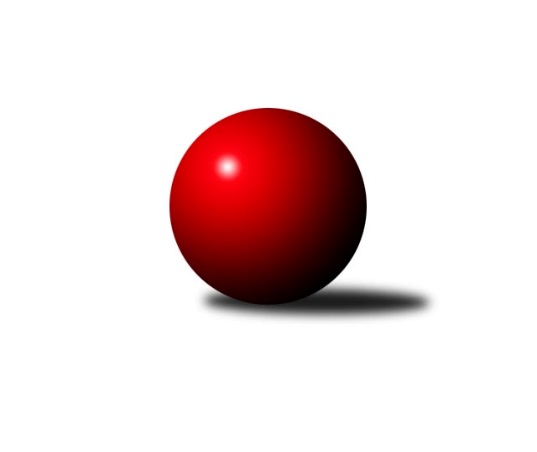 Č.4Ročník 2013/2014	12.10.2013Nejlepšího výkonu v tomto kole: 3314 dosáhlo družstvo: SK Camo Slavičín ˝A˝3. KLM C  2013/2014Výsledky 4. kolaSouhrnný přehled výsledků:TJ Spartak Přerov ˝B˝	- TJ Sokol Bohumín ˝A˝	6:2	3265:3185	13.0:11.0	12.10.TJ  Krnov ˝A˝	- SK Camo Slavičín ˝A˝	3:5	3289:3314	11.0:13.0	12.10.SKK Ostrava ˝A˝	- TJ Tatran Litovel ˝A˝	5:3	3075:2992	12.5:11.5	12.10.KK Šumperk˝A˝	- TJ Sokol Michálkovice ˝A˝	7:1	3132:3060	13.5:10.5	12.10.Sokol Přemyslovice˝A˝	- KK Zábřeh ˝B˝	5:3	3132:3091	14.0:10.0	12.10.TJ Unie Hlubina ˝A˝	- HKK Olomouc ˝B˝	6:2	3129:3037	15.0:9.0	12.10.Tabulka družstev:	1.	TJ Spartak Přerov ˝B˝	4	3	0	1	21.5 : 10.5 	53.0 : 43.0 	 2985	6	2.	TJ Unie Hlubina ˝A˝	4	3	0	1	19.0 : 13.0 	51.0 : 45.0 	 3108	6	3.	KK Zábřeh ˝B˝	4	3	0	1	19.0 : 13.0 	47.5 : 48.5 	 3178	6	4.	SKK Ostrava ˝A˝	4	3	0	1	18.5 : 13.5 	52.0 : 44.0 	 3116	6	5.	TJ Sokol Bohumín ˝A˝	4	2	1	1	18.0 : 14.0 	51.5 : 44.5 	 3132	5	6.	KK Šumperk˝A˝	4	2	0	2	18.0 : 14.0 	52.0 : 44.0 	 3017	4	7.	Sokol Přemyslovice˝A˝	4	2	0	2	16.5 : 15.5 	49.0 : 47.0 	 3086	4	8.	HKK Olomouc ˝B˝	4	2	0	2	15.5 : 16.5 	43.5 : 52.5 	 3142	4	9.	SK Camo Slavičín ˝A˝	4	2	0	2	13.0 : 19.0 	45.5 : 50.5 	 3157	4	10.	TJ Tatran Litovel ˝A˝	4	1	1	2	16.0 : 16.0 	52.0 : 44.0 	 3075	3	11.	TJ  Krnov ˝A˝	4	0	0	4	10.0 : 22.0 	41.5 : 54.5 	 3174	0	12.	TJ Sokol Michálkovice ˝A˝	4	0	0	4	7.0 : 25.0 	37.5 : 58.5 	 2961	0Podrobné výsledky kola:	 TJ Spartak Přerov ˝B˝	3265	6:2	3185	TJ Sokol Bohumín ˝A˝	Petr Vácha	156 	 130 	 135 	139	560 	 2:2 	 544 	 138	127 	 136	143	Fridrich Péli	Jiří Divila st.	135 	 127 	 132 	139	533 	 2:2 	 545 	 143	120 	 147	135	Pavel Niesyt	Jiří Divila ml.	126 	 133 	 139 	128	526 	 1:3 	 536 	 134	138 	 146	118	Jozef Kuzma	Vladimír Mánek	128 	 138 	 145 	120	531 	 3:1 	 502 	 147	135 	 111	109	Petr Kuttler	Milan Kanda	145 	 140 	 147 	129	561 	 3:1 	 506 	 160	112 	 122	112	Štefan Dendis	Vojtěch Venclík	145 	 134 	 143 	132	554 	 2:2 	 552 	 138	146 	 133	135	Vladimír Šipularozhodčí: Nejlepší výkon utkání: 561 - Milan Kanda	 TJ  Krnov ˝A˝	3289	3:5	3314	SK Camo Slavičín ˝A˝	Martin Koraba	119 	 127 	 140 	154	540 	 2:2 	 530 	 137	121 	 117	155	Jiří Zimek	Martin Weiss	133 	 137 	 151 	134	555 	 1:3 	 566 	 143	148 	 136	139	Pavel Sláma	Vlastimil Kotrla	147 	 125 	 147 	143	562 	 2:2 	 554 	 145	132 	 154	123	Karel Ivaniš	Jaroslav Lakomý *1	122 	 112 	 137 	144	515 	 2:2 	 570 	 144	158 	 131	137	Bronislav Fojtík	Marek Veselý	152 	 148 	 143 	142	585 	 3:1 	 545 	 115	146 	 144	140	Petr Bařinka	Jaromír Martiník	141 	 124 	 125 	142	532 	 1:3 	 549 	 146	138 	 135	130	Libor Pekárek ml.rozhodčí: střídání: *1 od 61. hodu Bedřich PluhařNejlepší výkon utkání: 585 - Marek Veselý	 SKK Ostrava ˝A˝	3075	5:3	2992	TJ Tatran Litovel ˝A˝	Pavel Gerlich	126 	 125 	 149 	112	512 	 1:3 	 518 	 133	136 	 124	125	Jiří Čamek	Radek Foltýn	118 	 128 	 115 	138	499 	 2:2 	 503 	 141	126 	 116	120	Petr Axman	Miroslav Pytel	125 	 129 	 139 	133	526 	 4:0 	 489 	 112	126 	 125	126	Miroslav Talášek	Jiří Trnka	135 	 127 	 119 	147	528 	 2.5:1.5 	 486 	 132	127 	 120	107	Jiří Fiala	Vladimír Korta	131 	 124 	 123 	116	494 	 1:3 	 491 	 110	133 	 128	120	David Čulík	Petr Holas	146 	 133 	 125 	112	516 	 2:2 	 505 	 118	132 	 130	125	Kamil Axmanrozhodčí: Nejlepší výkon utkání: 528 - Jiří Trnka	 KK Šumperk˝A˝	3132	7:1	3060	TJ Sokol Michálkovice ˝A˝	Miroslav Smrčka	112 	 133 	 115 	137	497 	 2:2 	 538 	 144	123 	 137	134	Michal Zych	Pavel Heinisch	141 	 137 	 124 	137	539 	 2:2 	 514 	 123	112 	 128	151	Petr Řepecký	Jaromír Rabenseifner	121 	 151 	 138 	139	549 	 2.5:1.5 	 521 	 126	124 	 138	133	Tomáš Rechtoris	Martin Mikulič	106 	 132 	 126 	118	482 	 2:2 	 468 	 115	100 	 105	148	Petr Jurášek	Jaroslav Sedlář	129 	 150 	 139 	145	563 	 3:1 	 541 	 132	146 	 133	130	Václav Hrejzek	Jan Semrád *1	111 	 127 	 137 	127	502 	 2:2 	 478 	 115	117 	 113	133	Josef Jurášekrozhodčí: střídání: *1 od 91. hodu Gustav VojtekNejlepší výkon utkání: 563 - Jaroslav Sedlář	 Sokol Přemyslovice˝A˝	3132	5:3	3091	KK Zábřeh ˝B˝	Pavel Močár	131 	 131 	 121 	127	510 	 2:2 	 523 	 145	131 	 121	126	Michal Albrecht	Eduard Tomek	129 	 141 	 139 	139	548 	 4:0 	 481 	 118	123 	 118	122	Jiří Karafiát	Vojtěch Jurníček	116 	 135 	 125 	125	501 	 1:3 	 505 	 121	130 	 126	128	Václav Švub	Zdeněk Peč	137 	 122 	 134 	112	505 	 1:3 	 562 	 135	141 	 138	148	Josef Karafiát	Jiří Zezulka st.	146 	 116 	 136 	149	547 	 3:1 	 513 	 131	139 	 123	120	Milan Šula	Radek Grulich	133 	 134 	 114 	140	521 	 3:1 	 507 	 124	119 	 132	132	Václav Ondruchrozhodčí: Nejlepší výkon utkání: 562 - Josef Karafiát	 TJ Unie Hlubina ˝A˝	3129	6:2	3037	HKK Olomouc ˝B˝	Jaroslav Klekner	125 	 144 	 134 	130	533 	 2:2 	 519 	 123	125 	 139	132	Jiří Kropáč	Michal Hejtmánek	129 	 139 	 136 	140	544 	 3:1 	 518 	 125	141 	 120	132	Alexandr Krajzinger	Michal Zatyko	120 	 126 	 136 	143	525 	 4:0 	 487 	 118	125 	 133	111	Radek Malíšek	Petr Brablec	120 	 129 	 123 	126	498 	 1.5:2.5 	 497 	 120	131 	 125	121	Břetislav Sobota	Petr Chodura	130 	 133 	 132 	111	506 	 4:0 	 457 	 109	120 	 128	100	Matouš Krajzinger	František Oliva	144 	 114 	 135 	130	523 	 0.5:3.5 	 559 	 151	133 	 145	130	Milan Sekaninarozhodčí: Nejlepší výkon utkání: 559 - Milan SekaninaPořadí jednotlivců:	jméno hráče	družstvo	celkem	plné	dorážka	chyby	poměr kuž.	Maximum	1.	Marek Veselý 	TJ  Krnov ˝A˝	566.25	368.8	197.5	2.0	2/3	(585)	2.	Kamil Bartoš 	HKK Olomouc ˝B˝	555.50	362.0	193.5	3.0	2/3	(572)	3.	Vlastimil Kotrla 	TJ  Krnov ˝A˝	551.17	373.0	178.2	4.8	3/3	(572)	4.	Bedřich Pluhař 	TJ  Krnov ˝A˝	550.00	362.7	187.3	3.3	3/3	(582)	5.	Milan Sekanina 	HKK Olomouc ˝B˝	549.83	353.5	196.3	2.5	3/3	(560)	6.	Josef Karafiát 	KK Zábřeh ˝B˝	547.17	366.0	181.2	4.0	3/3	(567)	7.	Jaromír Rabenseifner 	KK Šumperk˝A˝	547.00	367.0	180.0	5.0	2/3	(550)	8.	Michal Albrecht 	KK Zábřeh ˝B˝	546.83	364.7	182.2	4.2	3/3	(577)	9.	Milan Kanda 	TJ Spartak Přerov ˝B˝	545.83	355.7	190.2	3.2	3/3	(598)	10.	František Oliva 	TJ Unie Hlubina ˝A˝	544.83	361.0	183.8	3.2	2/2	(561)	11.	Kamil Axman 	TJ Tatran Litovel ˝A˝	543.00	360.3	182.7	5.3	3/4	(570)	12.	Karel Ivaniš 	SK Camo Slavičín ˝A˝	543.00	362.3	180.8	4.8	2/3	(554)	13.	Eduard Tomek 	Sokol Přemyslovice˝A˝	542.67	357.2	185.5	3.5	2/2	(551)	14.	Jiří Trnka 	SKK Ostrava ˝A˝	542.50	355.3	187.3	3.0	2/2	(573)	15.	Milan Šula 	KK Zábřeh ˝B˝	540.33	372.0	168.3	5.3	3/3	(563)	16.	Jaroslav Sedlář 	KK Šumperk˝A˝	538.83	357.5	181.3	4.8	3/3	(563)	17.	Pavel Niesyt 	TJ Sokol Bohumín ˝A˝	538.75	370.0	168.8	3.8	2/3	(554)	18.	Michal Hejtmánek 	TJ Unie Hlubina ˝A˝	537.50	360.5	177.0	3.3	2/2	(544)	19.	Vojtěch Venclík 	TJ Spartak Přerov ˝B˝	537.25	358.3	179.0	4.3	2/3	(557)	20.	Jaromír Martiník 	TJ  Krnov ˝A˝	537.00	346.0	191.0	1.3	2/3	(546)	21.	Jiří Zimek 	SK Camo Slavičín ˝A˝	535.50	373.7	161.8	6.2	3/3	(554)	22.	Marian Hošek 	HKK Olomouc ˝B˝	535.00	362.3	172.8	4.3	2/3	(582)	23.	Vladimír Šipula 	TJ Sokol Bohumín ˝A˝	534.67	353.0	181.7	5.0	3/3	(552)	24.	Jaroslav Vymazal 	KK Šumperk˝A˝	533.33	355.3	178.0	3.7	3/3	(572)	25.	Václav Ondruch 	KK Zábřeh ˝B˝	533.33	358.7	174.7	3.7	3/3	(550)	26.	Petr Holas 	SKK Ostrava ˝A˝	533.17	349.5	183.7	5.2	2/2	(551)	27.	Fridrich Péli 	TJ Sokol Bohumín ˝A˝	533.17	358.0	175.2	4.7	3/3	(544)	28.	Libor Pekárek ml. 	SK Camo Slavičín ˝A˝	532.00	354.3	177.7	3.0	3/3	(549)	29.	Jiří Divila st. 	TJ Spartak Přerov ˝B˝	531.25	366.0	165.3	6.0	2/3	(542)	30.	Pavel Sláma 	SK Camo Slavičín ˝A˝	530.33	347.0	183.3	3.7	3/3	(566)	31.	Petr Vácha 	TJ Spartak Přerov ˝B˝	529.25	353.0	176.3	4.5	2/3	(560)	32.	Pavel Gerlich 	SKK Ostrava ˝A˝	526.17	350.3	175.8	3.3	2/2	(542)	33.	Tomáš Rechtoris 	TJ Sokol Michálkovice ˝A˝	523.50	371.5	152.0	9.0	2/3	(526)	34.	Petr Kuttler 	TJ Sokol Bohumín ˝A˝	521.17	352.8	168.3	7.3	3/3	(541)	35.	Jiří Čamek 	TJ Tatran Litovel ˝A˝	520.00	364.0	156.0	4.0	3/4	(536)	36.	Josef Linhart 	TJ Sokol Michálkovice ˝A˝	519.75	365.0	154.8	4.3	2/3	(531)	37.	Miroslav Smrčka 	KK Šumperk˝A˝	519.50	355.0	164.5	5.0	3/3	(550)	38.	Vojtěch Jurníček 	Sokol Přemyslovice˝A˝	518.50	354.5	164.0	9.3	2/2	(529)	39.	Alexandr Krajzinger 	HKK Olomouc ˝B˝	518.50	361.0	157.5	7.5	2/3	(519)	40.	Břetislav Sobota 	HKK Olomouc ˝B˝	518.33	343.8	174.5	3.3	3/3	(557)	41.	Václav Švub 	KK Zábřeh ˝B˝	517.67	351.8	165.8	5.3	3/3	(543)	42.	David Janušík 	TJ Spartak Přerov ˝B˝	516.50	361.5	155.0	8.0	2/3	(522)	43.	Petr Bařinka 	SK Camo Slavičín ˝A˝	516.00	352.2	163.8	6.5	3/3	(576)	44.	Vladimír Mánek 	TJ Spartak Přerov ˝B˝	514.00	348.0	166.0	4.0	2/3	(531)	45.	Michal Zatyko 	TJ Unie Hlubina ˝A˝	511.83	362.8	149.0	7.5	2/2	(525)	46.	Jiří Fiala 	TJ Tatran Litovel ˝A˝	511.25	341.8	169.5	8.0	4/4	(542)	47.	Milan Zezulka 	Sokol Přemyslovice˝A˝	511.25	343.0	168.3	7.3	2/2	(558)	48.	Radek Foltýn 	SKK Ostrava ˝A˝	511.00	344.2	166.8	5.3	2/2	(520)	49.	Jozef Kuzma 	TJ Sokol Bohumín ˝A˝	510.67	359.0	151.7	7.0	3/3	(536)	50.	Martin Koraba 	TJ  Krnov ˝A˝	510.50	345.0	165.5	5.7	3/3	(540)	51.	Tomáš Dražil 	KK Zábřeh ˝B˝	510.00	355.5	154.5	7.8	2/3	(528)	52.	Radek Grulich 	Sokol Přemyslovice˝A˝	509.83	345.5	164.3	4.3	2/2	(528)	53.	Michal Zych 	TJ Sokol Michálkovice ˝A˝	509.75	347.8	162.0	7.8	2/3	(538)	54.	Radek Malíšek 	HKK Olomouc ˝B˝	509.50	354.0	155.5	7.0	2/3	(532)	55.	Miroslav Talášek 	TJ Tatran Litovel ˝A˝	509.33	354.7	154.7	5.3	3/4	(538)	56.	Petr Chodura 	TJ Unie Hlubina ˝A˝	508.67	352.8	155.8	7.8	2/2	(510)	57.	Jaroslav Klekner 	TJ Unie Hlubina ˝A˝	508.50	345.3	163.3	5.3	2/2	(533)	58.	Štefan Dendis 	TJ Sokol Bohumín ˝A˝	508.00	349.0	159.0	8.0	3/3	(509)	59.	Vladimír Korta 	SKK Ostrava ˝A˝	507.33	354.0	153.3	5.7	2/2	(526)	60.	Jiří Zezulka st. 	Sokol Přemyslovice˝A˝	506.33	347.5	158.8	7.7	2/2	(551)	61.	Petr Řepecký 	TJ Sokol Michálkovice ˝A˝	505.67	345.8	159.8	5.2	3/3	(520)	62.	David Čulík 	TJ Tatran Litovel ˝A˝	504.75	342.3	162.5	7.3	4/4	(529)	63.	Zdeněk Peč 	Sokol Přemyslovice˝A˝	501.83	355.2	146.7	11.2	2/2	(565)	64.	Matouš Krajzinger 	HKK Olomouc ˝B˝	499.33	349.8	149.5	8.2	3/3	(542)	65.	Petr Brablec 	TJ Unie Hlubina ˝A˝	499.00	342.5	156.5	6.0	2/2	(500)	66.	Václav Hrejzek 	TJ Sokol Michálkovice ˝A˝	498.50	347.3	151.2	6.8	3/3	(541)	67.	Pavel Heinisch 	KK Šumperk˝A˝	498.50	349.7	148.8	9.7	3/3	(539)	68.	Jaroslav Lakomý 	TJ  Krnov ˝A˝	493.00	348.0	145.0	10.5	2/3	(513)	69.	Martin Mikulič 	KK Šumperk˝A˝	491.00	344.5	146.5	9.0	2/3	(500)	70.	Libor Tkáč 	SKK Ostrava ˝A˝	486.50	339.0	147.5	10.5	2/2	(511)	71.	Josef Jurášek 	TJ Sokol Michálkovice ˝A˝	469.00	338.0	131.0	11.0	3/3	(505)	72.	Petr Jurášek 	TJ Sokol Michálkovice ˝A˝	456.75	322.8	134.0	12.8	2/3	(468)		Bronislav Fojtík 	SK Camo Slavičín ˝A˝	570.00	385.0	185.0	4.0	1/3	(570)		Vladimír Konečný 	TJ Unie Hlubina ˝A˝	548.50	377.5	171.0	1.5	1/2	(567)		Stanislav Beňa  st.	TJ Spartak Přerov ˝B˝	540.00	362.0	178.0	6.0	1/3	(540)		Martin Weiss 	TJ  Krnov ˝A˝	536.00	368.5	167.5	8.0	1/3	(555)		Petr Vaněk 	TJ  Krnov ˝A˝	535.00	355.0	180.0	4.0	1/3	(535)		Jakub Mokoš 	TJ Tatran Litovel ˝A˝	525.50	356.0	169.5	4.5	2/4	(549)		Jiří Hradílek 	TJ Spartak Přerov ˝B˝	524.00	365.0	159.0	6.0	1/3	(524)		Jiří Kropáč 	HKK Olomouc ˝B˝	519.00	352.0	167.0	3.0	1/3	(519)		Aleš Kohutek 	TJ Sokol Bohumín ˝A˝	515.00	345.0	170.0	2.0	1/3	(544)		Luboš Blinka 	TJ Tatran Litovel ˝A˝	514.00	356.0	158.0	6.0	1/4	(514)		Jiří Divila ml. 	TJ Spartak Přerov ˝B˝	511.50	337.0	174.5	7.5	1/3	(526)		Petr Axman 	TJ Tatran Litovel ˝A˝	511.50	351.5	160.0	6.0	2/4	(520)		Pavel Močár 	Sokol Přemyslovice˝A˝	510.00	343.0	167.0	6.0	1/2	(510)		Jan Körner 	KK Zábřeh ˝B˝	509.00	353.0	156.0	7.0	1/3	(509)		Jakub Pekárek 	SK Camo Slavičín ˝A˝	501.50	346.5	155.0	5.0	1/3	(502)		Miroslav Pytel 	SKK Ostrava ˝A˝	497.67	348.3	149.3	8.7	1/2	(526)		Gustav Vojtek 	KK Šumperk˝A˝	488.00	347.0	141.0	11.0	1/3	(488)		Petr Jindra 	TJ Tatran Litovel ˝A˝	484.00	314.0	170.0	11.0	1/4	(484)		Jiří Karafiát 	KK Zábřeh ˝B˝	481.00	338.0	143.0	12.0	1/3	(481)		Jan Semrád 	KK Šumperk˝A˝	478.00	340.0	138.0	11.0	1/3	(478)		Dušan Říha 	HKK Olomouc ˝B˝	468.00	328.0	140.0	9.0	1/3	(468)		Jiří Jedlička 	TJ  Krnov ˝A˝	458.00	320.0	138.0	16.0	1/3	(458)		František Baleka 	TJ Tatran Litovel ˝A˝	445.00	329.0	116.0	18.0	1/4	(445)Sportovně technické informace:Starty náhradníků:registrační číslo	jméno a příjmení 	datum startu 	družstvo	číslo startu
Hráči dopsaní na soupisku:registrační číslo	jméno a příjmení 	datum startu 	družstvo	Program dalšího kola:5. kolo19.10.2013	so	9:00	HKK Olomouc ˝B˝ - Sokol Přemyslovice˝A˝	19.10.2013	so	10:00	SK Camo Slavičín ˝A˝ - TJ Unie Hlubina ˝A˝	19.10.2013	so	10:00	TJ Sokol Bohumín ˝A˝ - TJ  Krnov ˝A˝	19.10.2013	so	10:00	TJ Tatran Litovel ˝A˝ - KK Šumperk˝A˝	19.10.2013	so	14:00	TJ Sokol Michálkovice ˝A˝ - TJ Spartak Přerov ˝B˝	19.10.2013	so	15:30	KK Zábřeh ˝B˝ - SKK Ostrava ˝A˝	Nejlepší šestka kola - absolutněNejlepší šestka kola - absolutněNejlepší šestka kola - absolutněNejlepší šestka kola - absolutněNejlepší šestka kola - dle průměru kuželenNejlepší šestka kola - dle průměru kuželenNejlepší šestka kola - dle průměru kuželenNejlepší šestka kola - dle průměru kuželenNejlepší šestka kola - dle průměru kuželenPočetJménoNázev týmuVýkonPočetJménoNázev týmuPrůměr (%)Výkon2xMarek VeselýKrnov A5851xMilan SekaninaOlomouc B111.045591xBronislav FojtíkSlavičín A5701xMarek VeselýKrnov A110.055851xPavel SlámaSlavičín A5661xMichal HejtmánekHlubina A108.065441xJaroslav SedlářŠumperk˝A˝5632xJosef KarafiátZábřeh B107.765622xVlastimil KotrlaKrnov A5621xJaroslav SedlářŠumperk˝A˝107.475632xJosef KarafiátZábřeh B5621xBronislav FojtíkSlavičín A107.23570